CET照片要求1、背景要求：背景布选取浅蓝色2、成像要求：成像区上下要求头上部空1/10，头部占7/10，肩部占1/5，左右各空1/10。3、格式要求：要求存储为JPG格式。4、像素及大小： 240X320px ，20kb—100 kb。5、文件命名：以本人身份证号（18位）命名照片文件。样例：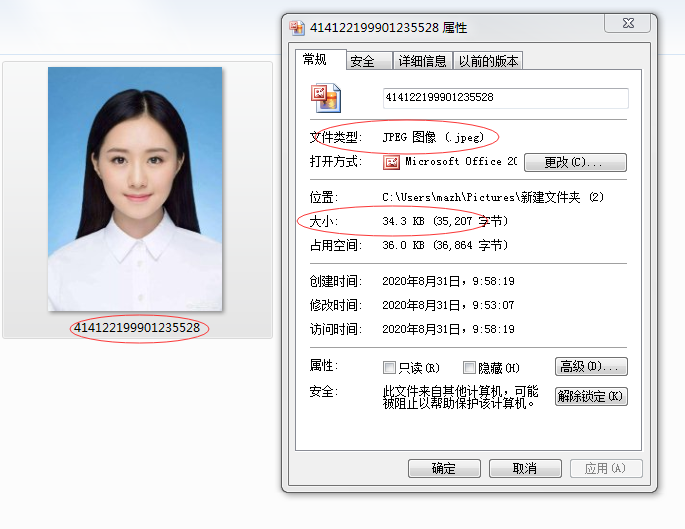 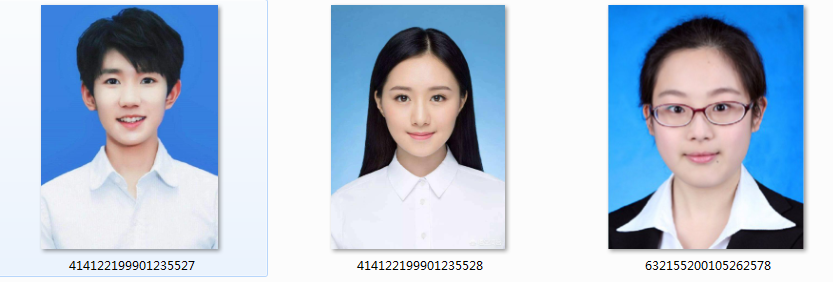 